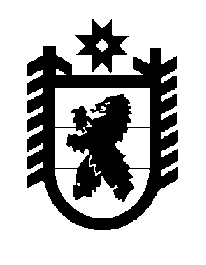 Российская Федерация Республика Карелия    ПРАВИТЕЛЬСТВО РЕСПУБЛИКИ КАРЕЛИЯРАСПОРЯЖЕНИЕот  24 мая 2017 года № 268р-Пг. Петрозаводск В целях обеспечения на территории Республики Карелия безопасности жизни и здоровья детей при организации их отдыха и оздоровления на основании части 1 статьи 12, части 2 статьи 121 Федерального закона                    от 24 июля 1998 года № 124-ФЗ «Об основных гарантиях прав ребенка в Российской Федерации», части 2 статьи 3 Закона Республики Карелия                       от 29 декабря 2010 года № 1459-ЗРК «О некоторых вопросах организации и обеспечения отдыха и оздоровления детей в Республике Карелия»:1. Определить приоритетной задачей деятельности органов исполнительной власти Республики Карелия при осуществлении полномочий в сфере организации отдыха и оздоровления детей обеспечение безопасности жизни и здоровья детей в период их пребывания в организациях отдыха детей и их оздоровления.2. Министерству социальной защиты, труда и занятости Республики Карелия:1) во взаимодействии с органами местного самоуправления муниципальных районов и городских округов в Республике Карелия осуществлять мониторинг результатов проведения отдыха и оздоровления детей;2) обеспечить регулярное освещение вопросов организации отдыха и оздоровления детей в средствах массовой информации;3) обеспечить размещение реестра организаций отдыха детей и их оздоровления, расположенных на территории Республики Карелия и за ее пределами, на  официальном сайте Министерства социальной защиты, труда и занятости Республики Карелия в информационно-телекоммуникационной сети «Интернет».3. Министерству образования Республики Карелия:1) организовать подготовку управленческих и педагогических кадров в сфере отдыха детей и их оздоровления по программам подготовки, переподготовки и повышения квалификации в образовательных организациях, реализующих дополнительные профессиональные программы;2) организовать консультативно-методическое сопровождение образовательных программ, программ воспитательной деятельности  организаций отдыха детей и их оздоровления  в рамках проведения мероприятий, направленных на повышение профессиональной компетентности управленческих и педагогических кадров.4. Министерству здравоохранения Республики Карелия:1) осуществлять содействие в укомплектовании организаций отдыха детей и их оздоровления медицинскими работниками, имеющими соответствующий уровень профессиональной подготовки, по заявкам указанных организаций, ежегодно до начала летней оздоровительной кампании организовывать проведение обучающих семинаров для медицинских работников, участвующих в летней оздоровительной кампании;2) оказывать организационно-методическую помощь организациям отдыха детей и их оздоровления в пределах компетенции;3) оказывать консультативно-методическую помощь в обеспечении организаций отдыха детей и их оздоровления необходимыми лекарственными препаратами, медицинским оборудованием по заявкам и за счет организаций отдыха детей и их оздоровления;4) организовать проведение медицинских осмотров детей, направляемых в организации отдыха детей и их оздоровления, в  соответствии с законодательством; оказывать содействие в проведении профилактических осмотров работников, направляемых для работы в организации отдыха детей и их оздоровления;5) организовать проведение профилактических прививок работников организаций отдыха детей и их оздоровления, согласно национальному календарю профилактических прививок и календарю профилактических прививок по эпидемическим показаниям;6) в период летней оздоровительной кампании усилить контроль в подведомственных медицинских организациях в части оформления медицинской документации детей, направляемых в организации отдыха детей и их оздоровления, проведения медицинских осмотров детей, иммунизации детей в соответствии с национальным календарем профилактических прививок;7) принять меры по обеспечению привлечения к ответственности должностных лиц подведомственных медицинских организаций за непроведение либо некачественное проведение осмотров детей, направляемых в организации отдыха детей и их оздоровления;8) оказывать содействие юридическим лицам и индивидуальным предпринимателям, осуществляющим организованные перевозки групп детей к местам отдыха и обратно, в заключении договоров с подведомственными медицинскими организациями по организации обеспечения сопровождения медицинскими работниками организованных перевозок групп детей к местам отдыха и обратно в междугородном сообщении в соответствии с заявками.5. Государственному комитету Республики Карелия по дорожному хозяйству, транспорту и связи:1) обеспечить мониторинг состояния автомобильных дорог общего пользования регионального или межмуниципального значения Республики Карелия, подъездных путей, ведущих к организациям отдыха детей и их оздоровления;2) при обнаружении неудовлетворительных дорожных условий, которые могут повлечь дорожно-транспортные происшествия, принять меры к их устранению, незамедлительно информировать о неудовлетворительных дорожных условиях организации отдыха детей и их оздоровления, юридических лиц и индивидуальных предпринимателей, осуществляющих организованные перевозки групп детей к местам отдыха и обратно.6. Министерству по делам молодежи, физической культуре и спорту Республики Карелия  организовывать проведение массовых спортивных мероприятий в организациях отдыха детей и их оздоровления, направленных на развитие у детей интереса к спорту и пропаганду здорового образа жизни.7. Министерству культуры Республики Карелия:1) в  пределах своей компетенции осуществлять содействие в проведении государственными учреждениями культуры культурно-досуговых мероприятий для детей в организациях отдыха детей и их оздоровления;2) обеспечить информационное взаимодействие по вопросам обеспечения безопасности жизни и здоровья детей, прибывающих в Республику Карелия, с туроператорами и турагентами, реализующими на территории Республики Карелия услуги детского туризма.8. Министерству социальной защиты, труда и занятости Республики Карелия, Министерству образования Республики Карелия, Министерству здравоохранения Республики Карелия, Министерству по делам молодежи, физической культуре и спорту Республики Карелия:1) в пределах компетенции оказывать организационно-методическую помощь органам местного самоуправления муниципальных районов и городских округов в Республике Карелия в организации отдыха и оздоровления детей;2) использовать возможности подведомственных организаций для проведения мероприятий по организации отдыха и оздоровления детей.9. Рекомендовать Министерству внутренних дел по Республике Карелия (по согласованию):1)  осуществлять контроль за техническим состоянием представленного юридическими лицами и индивидуальными предпринимателями автомобильного транспорта, осуществляющего организованные перевозки групп детей к местам отдыха и обратно, на основании поступивших в Управление государственной инспекции безопасности дорожного движения  Министерства внутренних дел по Республике Карелия уведомлений об организованных перевозках групп детей к местам отдыха и обратно;2) организовать  проведение в местах отдыха и оздоровления детей профилактических мероприятий, направленных на выявление и устранение причин и условий, способствующих правонарушениям и антиобщественным действиям детей, правонарушениям и антиобщественным действиям в отношении детей;3)  оказывать содействие органам местного самоуправления муниципальных районов и городских округов в Республике Карелия в обеспечении необходимых мер по предупреждению дорожно-транспортного травматизма, созданию условий для безопасного нахождения детей на улицах в период школьных каникул;4) обеспечить сопровождение организованных групп детей к местам отдыха и обратно в соответствии с  Правилами организованной перевозки группы детей автобусами, утвержденными постановлением Правительства Российской Федерации от 17 декабря 2013 года № 1177 «Об утверждении Правил организованной перевозки группы детей автобусами». 10. Рекомендовать Главному управлению Министерства Российской Федерации по делам гражданской обороны, чрезвычайным ситуациям и ликвидации последствий стихийных бедствий по Республике Карелия (по согласованию):1) взять на особый контроль соблюдение в организациях отдыха детей и их оздоровления правил пожарной безопасности, безопасности на водных объектах в порядке, установленном законодательством;2) осуществлять контроль за проведением инструктажей о мерах пожарной безопасности, безопасности на водных объектах для детей и работников организаций отдыха детей и их оздоровления, а также организовывать проведение профилактических мероприятий  по мерам пожарной безопасности для детей и работников организаций отдыха детей и их оздоровления (в том числе  проведение конкурсов, викторин, инструктажей);3) осуществлять особый контроль за проведением освидетельствования и эксплуатацией пляжей в местах отдыха и оздоровления детей.11. Рекомендовать Управлению Федеральной службы по надзору в сфере защиты прав потребителей и благополучия человека по Республике Карелия  (по согласованию) взять на особый контроль:1) проведение проверок за соблюдением санитарно-эпидемиоло-гического законодательства в организациях отдыха детей и их оздоровления, в том числе организацией питания в организациях отдыха детей и их оздоровления;2) своевременную выдачу заключений о соответствии деятельности, осуществляемой организацией отдыха детей и их оздоровления, санитарно-эпидемиологическим требованиям.12.  Рекомендовать органам местного самоуправления муниципальных районов и городских округов в Республике Карелия в пределах своей компетенции осуществлять следующие меры по организации отдыха детей в каникулярное время:1) обеспечить организацию отдыха детей и осуществление мероприятий по обеспечению безопасности их жизни и здоровья в период пребывания в организациях отдыха детей и их оздоровления, не допуская экстремального туризма с участием детей;2) обеспечить в первоочередном порядке организацию отдыха детей, находящихся в трудной жизненной ситуации;3) создать условия для обеспечения безопасности жизни и здоровья детей, предупреждения детского травматизма, безопасности дорожного движения, уделяя внимание организации полноценного питания детей, соблюдению требований пожарной безопасности в организациях отдыха детей и их оздоровления, санитарно-эпидемиологических требований к устройству, содержанию и организации режима работы;5) проводить ежемесячный мониторинг отдыха и оздоровления детей, проживающих на территории муниципального района (городского округа);6) осуществлять оперативное информирование о чрезвычайных ситуациях в ходе отдыха детей, несчастных случаях, произошедших с детьми, территориальных органов Министерства внутренних дел Российской Федерации по Республике Карелия, Главного управления Министерства Российской Федерации по делам гражданской обороны, чрезвычайным ситуациям и ликвидации последствий стихийных бедствий по Республике Карелия, Управления Федеральной службы по надзору в сфере защиты прав потребителей и благополучия человека по Республике Карелия, а также Министерства социальной защиты, труда и занятости Республики Карелия;7) обеспечить мониторинг состояния автомобильных дорог местного значения, подъездных путей, ведущих к организациям отдыха детей и их оздоровления;8) при обнаружении неудовлетворительных дорожных условий, которые могут повлечь дорожно-транспортные происшествия, принять меры к их устранению, незамедлительно информировать о неудовлетворительных дорожных условиях организации отдыха детей и их оздоровления, юридических лиц и индивидуальных предпринимателей, осуществляющих организованные перевозки групп детей к местам отдыха и обратно;9) сохранять и развивать инфраструктуру организаций отдыха детей и их оздоровления, расположенных на территории муниципального района (городского округа); 10) принять меры по созданию в организациях отдыха детей и их оздоровления, расположенных на территории муниципального района (городского округа), условий для пребывания детей всех групп здоровья;11) предусматривать в бюджетах муниципальных районов и городских округов средства на проведение противоклещевых и дезинфекционных обработок в муниципальных организациях отдыха детей и их оздоровления;12) осуществлять в пределах своей компетенции взаимодействие с  организациями отдыха детей и их оздоровления, расположенными на территории муниципального района (городского округа), в целях обеспечения безопасности детей и качества предоставляемых услуг;13) организовать работу муниципальных межведомственных комиссий по вопросам организации отдыха, оздоровления и занятости детей, в том числе обеспечить осуществление указанными комиссиями круглогодичного мониторинга деятельности по организации отдыха детей и их оздоровления на территории муниципального района (городского округа);14) организовать проведение муниципальными учреждениями культуры во взаимодействии с организациями отдыха детей и их оздоровления культурно-досуговых мероприятий для детей в период их организованного отдыха.13. Рекомендовать руководителям организаций отдыха детей и их оздоровления, расположенных на территории Республики Карелия:1) создавать в организациях отдыха детей и их оздоровления безопасные условия пребывания детей, присмотра и ухода за ними, организации их питания, перевозки к местам отдыха и обратно, содержания детей в соответствии с установленными санитарно-эпидемиологическими и иными требованиями, обеспечивающими жизнь и здоровье детей, работников организаций отдыха детей и их оздоровления, включая соблюдение требований к антитеррористической защищенности, наличие охраны или службы безопасности, спасательных постов в местах купания детей, а также наличие санитарно-эпидемиологических заключений о соответствии деятельности, осуществляемой организацией отдыха детей и их оздоровления, санитарно-эпидемиологическим требованиям, а также обеспечить страхование детей от несчастных случаев в период их пребывания в организациях отдыха детей и их оздоровления;2) обеспечивать своевременную подачу уведомлений об организованных перевозках групп детей и заявок на сопровождение автомобилями Государственной инспекции безопасности дорожного движения Министерства внутренних дел Российской Федерации по Республике Карелия, предусмотренных постановлением Правительства Российской Федерации от 17 января 2007 года № 20 «Об утверждении Положения о сопровождении транспортных средств автомобилями Государственной инспекции безопасности дорожного движения Министерства внутренних дел Российской Федерации и военной автомобильной инспекции» и приказом Министерства внутренних дел Российской Федерации от  31 августа                     2007 года № 767 «Вопросы организации сопровождения транспортных средств патрульными автомобилями Госавтоинспекции», в том числе и в случае, если организованные перевозки групп детей к местам отдыха и обратно осуществляются одним автобусом;3) обеспечить разработку и реализацию программ по организации отдыха детей и их оздоровления с учетом возрастных и индивидуальных особенностей ребенка;4) обеспечить соответствие квалификации работников организаций отдыха детей и их оздоровления профессиональным стандартам или квалификационным требованиям в соответствии с трудовым законодательством;5) в случае проведения видов работ (услуг), относящихся к медицинской деятельности, подлежащей лицензированию, осуществлять их на основании лицензии на осуществление медицинской деятельности либо на основании договора с медицинской организацией или индивидуальным предприни-мателем, имеющими соответствующую лицензию.14. Межведомственной комиссии по вопросам организации отдыха, оздоровления и занятости детей в Республике Карелия:1) обеспечить координацию деятельности органов исполнительной власти Республики Карелия, взаимодействие с территориальными органами федеральных органов исполнительной власти в Республике Карелия, органами местного самоуправления муниципальных районов и городских округов в Республике Карелия, иными организациями, задействованными в сфере организации отдыха и оздоровления детей на территории Республики Карелия;2) вырабатывать рекомендации по обеспечению безопасности отдыха и оздоровления детей в организациях отдыха детей и их оздоровления;3) содействовать обеспечению мер по профилактике правонарушений и предупреждению чрезвычайных ситуаций в местах отдыха и оздоровления детей, по обеспечению безопасности организованных перевозок групп детей к местам отдыха и обратно всеми видами транспорта.15. Контроль за исполнением настоящего распоряжения возложить на заместителя Премьер-министра Правительства Республики Карелия Подсадник Л.А. Временно исполняющий обязанности
 Главы Республики Карелия                                                   А.О. Парфенчиков